CURRICULUM VITAE 1 -3Karthik 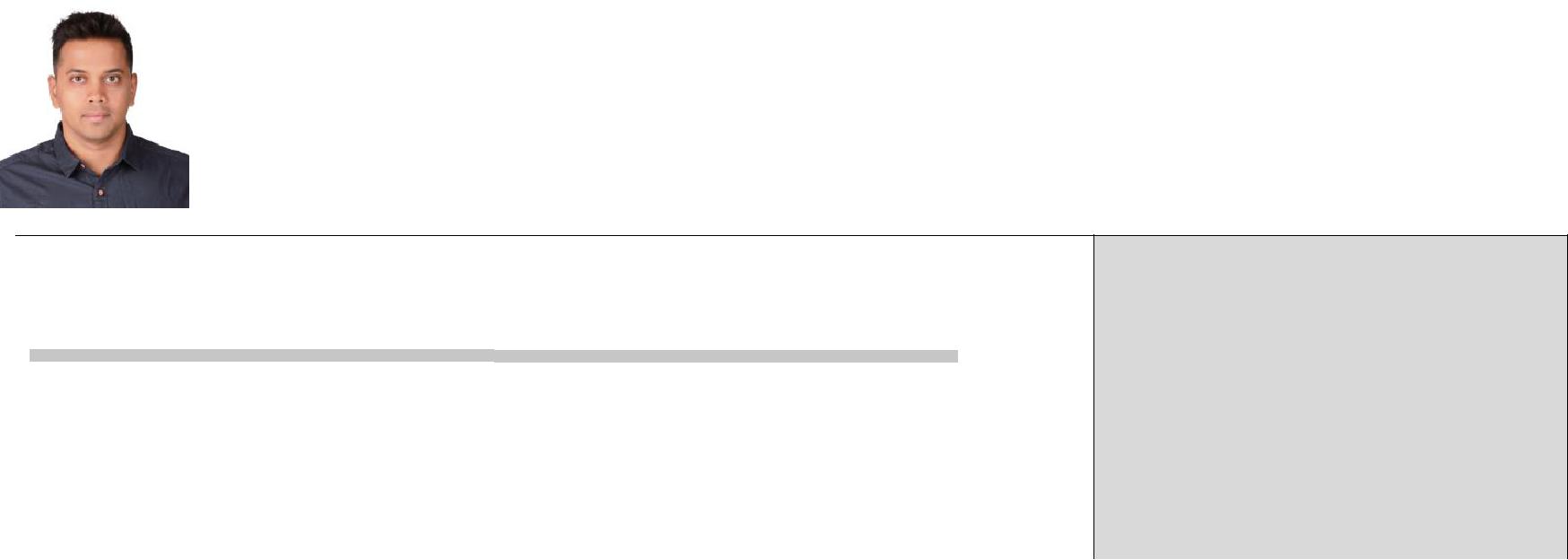 KARTHIK SENIOR HR EXECUTIVE/ RECRUITERSUMMARYA focused & goal oriented, qualified professional with nearly 6 years of experience in Recruitment.Handling complete end to end process of recruitment.Dedicated HR Professional with experience in Talent Acquisition, HR Generalist, HR Operation, Employee relation, Employee engagement and Client handling.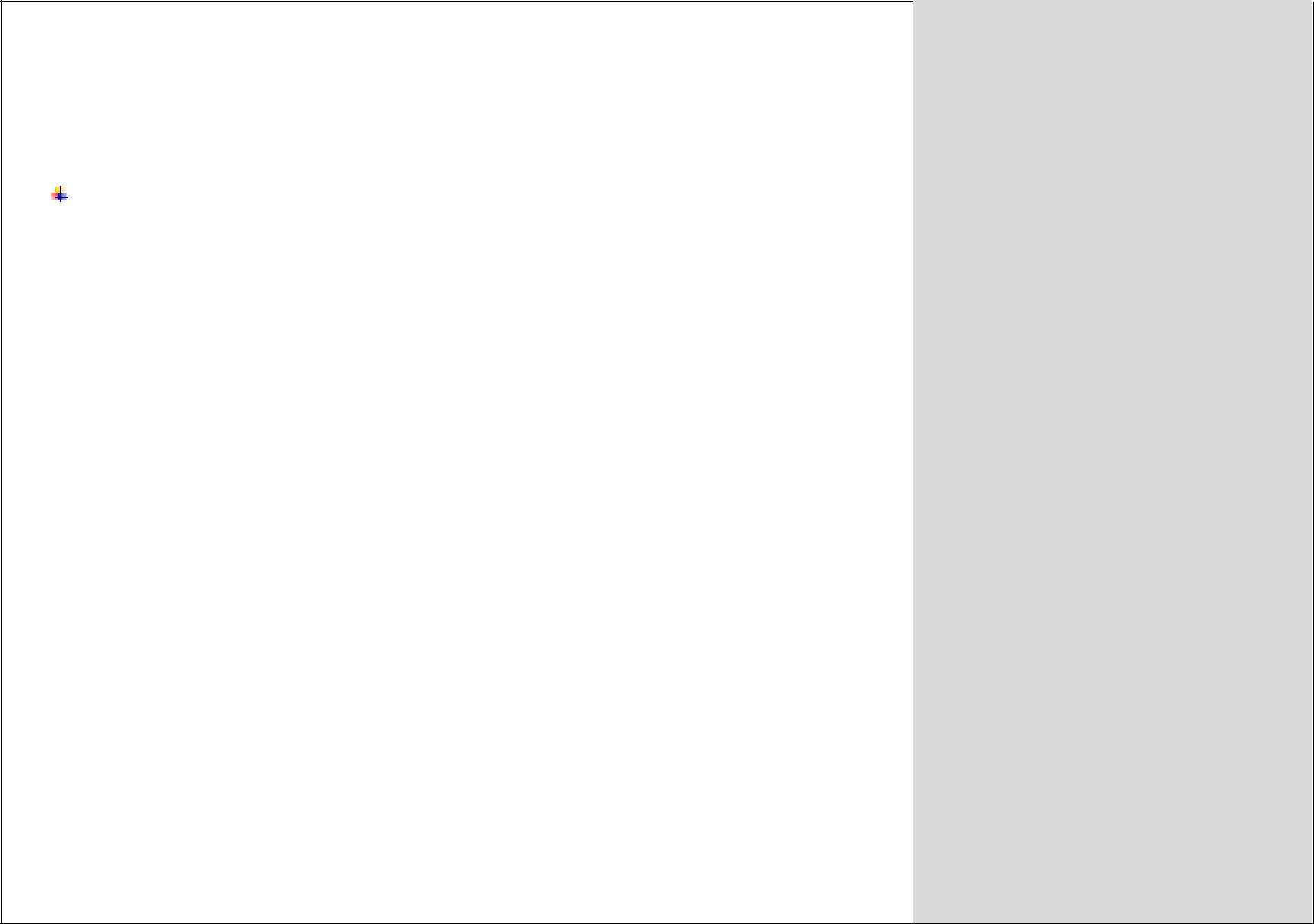 CONTACT DETAILS:Nationality: IndianE-mail: karthik-393072@2freemail.com Marital Status: MarriedDate of Birth: 17/09/1987EMPLOYMENT RECORDJan. 2013 – PresentSENIOR HR EXECUTIVE/ RECRUITERDUTIES & RESPONSIBILITIES:Talent Acquisition - RecruitmentRecruiting Candidates - identify/screen/qualify candidates for positions; reviews, reformats and presents resumes to hiring the post- source, screen, interview, and evaluate candidatesManaging the complete recruitment life cycle for sourcing the best talent from diverse sources like Job Portals, social media, Facebook, LinkedIn, Head Hunting, ReferencesUnderstand and fulfil conflicting business expectationsDevelop and maintain various hiring reports for senior leadersResponsible for end-to-end hiring for the businessMaintaining a sourcing mix with focus on alternate channelsRelease offer letter and follow up with the offered candidates to keep track on their joining dates.Designing salary and taking proper approvals for recruitment of new candidates from HOD`s and HR HeadResponsible for collecting the entire documentsRecommend, plan and execute manpower requirements along with facilitating HR transactions for the businessPreparation of Weekly Talent hunts report, Weekly recruitment reportGenerating and Analyzing Weekly and Monthly HR reportsHandle a team of 4 Recruiters- delegating work to them and be responsible for mentoring and training them as per clients requirementsPre-Screen the Resumes sourced by the team / Take telephonic rounds of interview of every screened candidateAssist and guide team in sourcing profilesNegotiate salary and finalization with candidateCreating, maintaining effective & efficient database for resourcingHandling 8 clients independently, understand requirement from client, making team members to understand the position till close the position with TATQUALIFICATIONS:(B.E.) Bachelor of Computer Engineering – Mumbai University-India, 2010SKILLSEmployee RelationsTalent AcquisitionDispute ResolutionPerformance ManagementStaff Recruitment & RetentionHR ProgramOrientation & On BoardingOrganizational DevelopmentBenefits AdministrationHR Policies & ProceduresOthers:MS Office, Excel, PowerPointLANGUAGES:Kannada: Mother TongueEnglish: FluentHindi: FluentMarathi: FluentCURRICULUM VITAE 2 -3Karthik 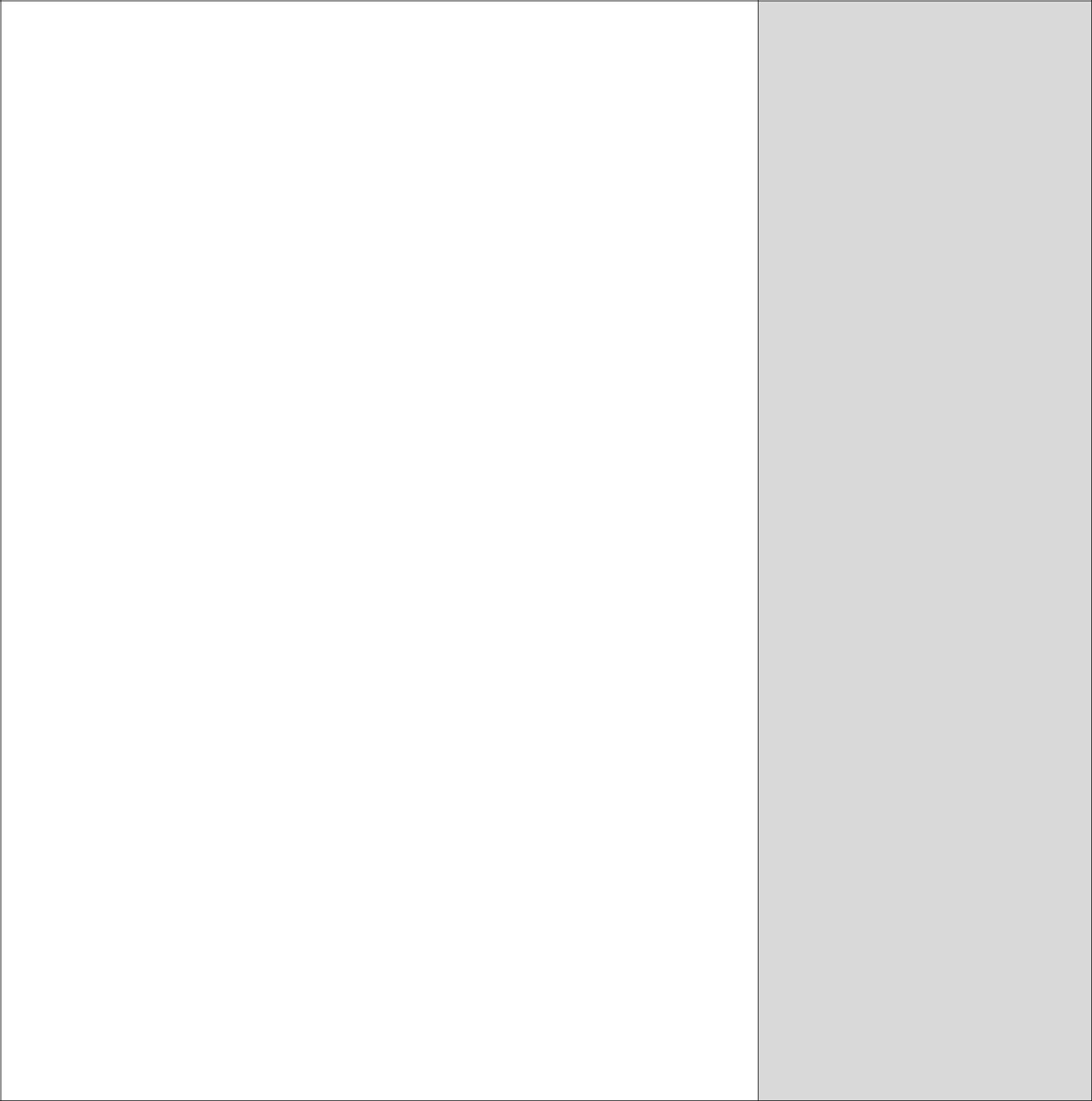 Client Interaction & Area of work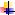 Understand client requirements for manpower through Client Meetings, Factory Visit, Workshop Visit Company visitWas handling Recruitment for clients dealing in :Engineering & Technical (Labor Class – CNC, VMC , HMC, HYDRALUIC PREES OPERATORS,FITTER, X- RAY WELDERS, PRODUCTION, QUALITY, WORKSHOP HEAD, PLANT HEAD PURCHASE, TOOL ROOM ENGINEERS)Accounting & FinanceSales & MarketingInformation TechnologyInfrastructureMediaEducationManufacturing CoOil & GasSheet Metal FabricationProcess equipmentPrecision workPowerPharmaceuticalPrinting & PackingRetail CoTelecomPlastic IndustriesAutomation industriesForging IndustriesChemical IndustryReview and understand technical job requirementsCreate detailed job descriptionsFollow up with the clientsCandidate RelationInteract with the Candidates on monthly basis to build rapport and confidence.Handle Candidates queries, grievances and issues.Involved in organizing Employee Engagement activities in the form of fun @ work.Foster long-term relationships with candidatesReview applicants to verify if position requirements are metFormat resumes of candidates meeting client expectationsCreate detailed job descriptions for candidatesFollow up with the candidatesVendor ManagementEngagement with various Vendor's /Partner's for contracting positions and ensure timely fulfilment within our appropriate marginsPrioritization of requirements, preparation of action plan and review the action plan with the various business units regularly to ensure smooth executionMonitoring Vendor's performance and ensuring timely escalations for hard to find skills / unfilled needs and also resolve routine escalations and conflictsCERTIFICATION:Certificate of Participation & Merit, Badminton (2004)Certificate of Participation, Cisco Certified Network Associate (2009)Certificate of Participation & Merit, Web Application Development in ASP.NET (2010)VISA STATUS:On visit visa until 14th October 2019PASSPORT NUMBER:K7538801REFERENCE:Will be provided upon requestCURRICULUM VITAE 3 -3Karthik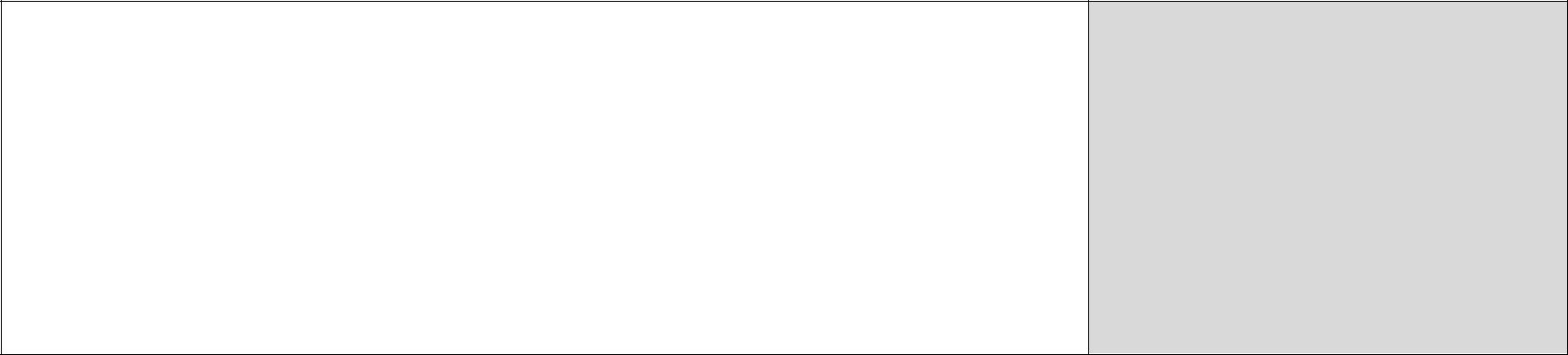 Sep. 2010 – Dec. 2012SURVEY PROGRAMMERDesigning interactive surveys, involving scripting the survey, customizing and validating the responses using JavaScript and HTML tags. Handle multiple projects independently and deliver error free output, Upload/download of data and cross check of the data for accuracyDiscuss issues related to questionnaires with clients and suggest solutions for the same, Assign and allocate work to the junior team members, coordinate with them and help them program the surveysPreparing reports through Confirmit software.